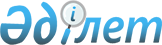 Қазақстан Республикасы Үкiметiнiң 1996 жылғы 30 қазандағы N 1316 қаулысына толықтыру енгiзу туралы
					
			Күшін жойған
			
			
		
					Қазақстан Республикасы Үкiметiнiң 1998 жылғы 1 шiлдедегi N 621.  Күші жойылды - Қазақстан Республикасы Үкіметінiң 2002.03.29. N 373 қаулысымен. ~P020373



          Қазақстан Республикасының Үкiметi қаулы етедi:




          "Жылжымайтын мүлiкке құқықтарды және онымен жасалатын
мәмiлелердi және ақпараттық қызмет көрсетулердi мемлекеттiк тiркеу
үшiн ақы алудың тәртiбi туралы ереженi бекiту туралы" Қазақстан
Республикасы Үкiметiнiң 1996 жылғы 30 қазандағы N 1316  
 P961316_ 
 
қаулысына (Қазақстан Республикасының ПҮАЖ-ы, 1996 ж., N 43, 413-құжат)
мынадай толықтыру енгiзiлсiн:




          аталған қаулымен бекiтiлген Жылжымайтын мүлiкке құқықтарды және
онымен жасалатын мәмiлелердi мемлекеттiк тiркеу және ақпараттық
қызмет көрсеткенi үшiн төлем алу тәртiбi туралы ережеде:




          4-тармақ "зейнеткерлер" деген сөзден кейiн "сондай-ақ заң
актiлерiне сәйкес тиiстi жеңiлдiктердi пайдаланатын өзге де адамдар"
деген сөздермен толықтырылсын.





     Қазақстан Республикасының
          Премьер-Министрi


					© 2012. Қазақстан Республикасы Әділет министрлігінің «Қазақстан Республикасының Заңнама және құқықтық ақпарат институты» ШЖҚ РМК
				